®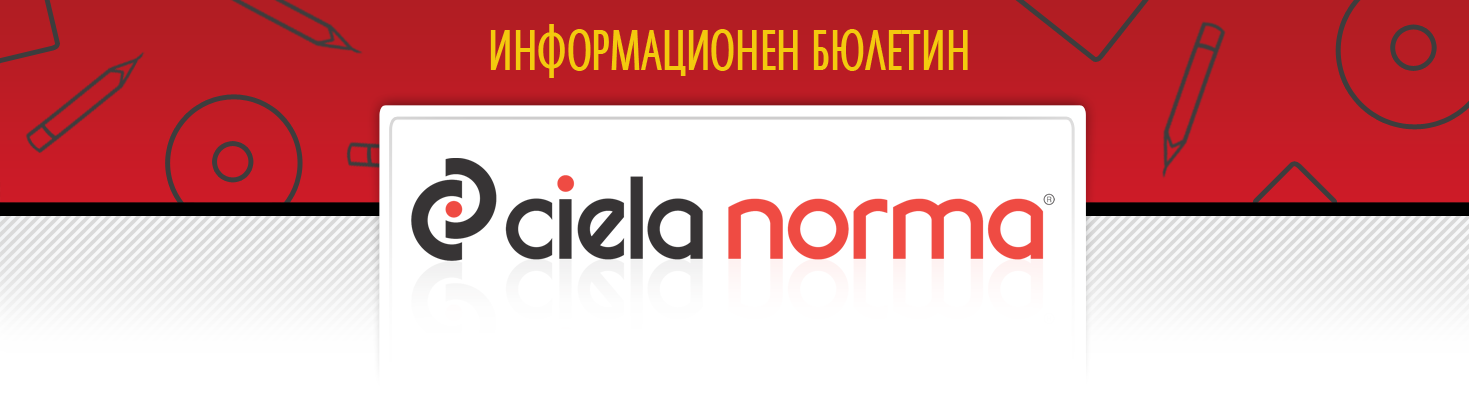 06.12.2019 г.Сиела Норма АДбул. Владимир Вазов 9, София 1510Тел.: + 359 2 903 00 00http://www.ciela.netБЕЗПЛАТЕН ДОСТЪП ДООФИЦИАЛЕН РАЗДЕЛ НА ДЪРЖАВЕН ВЕСТНИКhttp://www.ciela.net/svobodna-zona-darjaven-vestnikНОРМИАКЦЕНТИ - Държавен вестник, бр. 95 от 2019 годинаОбнародвано е Постановление № 295 от 28 ноември 2019 г. за одобряване на допълнителни разходи по бюджета на Министерството на вътрешните работи за 2019 г. в размер до 3 300 000 лв. за финансово обезпечаване на сключени договори за изпълнение на дейности, свързани с издаването на българските лични документи.Изменено е Постановление № 210 на Министерския съвет от 2019 г. за приемане на план-сметка за разходите по подготовката и произвеждането на първи и втори тур на изборите за общински съветници и кметове през 2019 г. Обнародвано е Постановление № 297 от 28 ноември 2019 г. за одобряване на вътрешнокомпенсирани промени на утвърдените разходи по области на политики/бюджетни програми по бюджета на Министерството на правосъдието за 2019 г. – увеличени са утвърдените разходи за персонал по "Политика в областта на изпълнението на наказанията" с 3 424 000 лв., в т. ч. 2 447 000 лв. по бюджетна програма "Затвори - изолация за правонарушителите" и 977 000 лв. по бюджетна програма "Следствени арести и пробация".Обнародвано е Постановление № 300 от 28 ноември 2019 г. за одобряване на допълнителни трансфери за покриване на неизпълнението на приходите по бюджета на съдебната власт за 2019 г. Одобреният допълнителен трансфер е в размер до 6 800 000 лв. Обнародвани са Изменения към Анекса към Протокола от 1997 г. за изменение на Международната конвенция за предотвратяване на замърсяването от кораби, 1973 г., както е изменена с Протокола от 1978 г.Обнародвано е Споразумение между правителството на Република България и Федералния съвет на Конфедерация Швейцария за полицейско сътрудничество в борбата с престъпността.Обнародвани са:Меморандум за разбирателство относно функционалните връзки на Съвместния център за изследване, изграждане и усъвършенстване на способности за киберзащита.Второ допълнително споразумение за изменение на Меморандума за разбирателство относно изграждането, организацията и функционирането на Съвместния център на НАТО за изследване, изграждане и усъвършенстване на способности за киберзащита.Обнародвана е Наредба № Н-16 от 19 ноември 2019 г. за условията и реда за изплащане на пари за представително облекло на цивилните служители от Министерството на отбраната, структурите на пряко подчинение на министъра на отбраната и Българската армия. Изменена и допълнена е Наредба № Н-28 от 2010 г. за критериите, условията и реда за атестиране на военнослужещите от Министерството на отбраната, структурите на пряко подчинение на министъра на отбраната и Българската армия.Измененията са в следните насоки:Съгласуване на оценките в частта за кариерното, професионалното и длъжностно развитие на военнослужещите, с оглед измененията на Класификатора на длъжностите за военнослужещите, в сила от 01.01.2019 г.Отразяване в атестационните формуляри на оценките от индивидуалната и колективната подготовка на военнослужещите съгласно Указания на началника на отбраната № УНО-2/12.03.2019 г.Синхронизиране на Наредбата с измененията в чл. 60а, ал. 2, т. 3 ЗОВСРБ.Отменена е Наредба № 8 от 2005 г. за провеждане на задължителните начални, периодични и предсъстезателни медицински прегледи на лица, упражняващи физическо възпитание и спорт и е обнародвана нова Наредба № 1 от 22 ноември 2019 г. за условията и реда за извършване на медицинските прегледи на лица, осъществяващи тренировъчна и състезателна дейност. Промените са свързани с необходимостта от постигaне на съответствие на нормативния акт, регламентиращ тези обществени отношения с приетия ЗФВС, в сила от 19.01.2019 г. (обн. ДВ. бр. 86 от 2018 г.), както и необходимост от прецизиране на обема на медицинските дейности и изследвания в зависимост от вида на медицинските прегледи, оптимизиране на цялостната организация и конкретизиране на изискванията към документацията и отчетността, която се води във връзка с медицинските прегледи.Изменена и допълнена е Наредба № 2 от 2013 г. за регулиране на цените на природния газ. Промените целят привеждането на наредбата в съответствие със Закона за изменение и допълнение на Закона за енергетиката (ЗИД на ЗЕ), обн. ДВ, бр. 79 от 08.10.2019 г., с който са изменени разпоредби, отнасящи се до регулирането на цените на природния газ, а именно промяна на субектите, на които общественият доставчик продава природен газ по регулирана цена, както и са въведени нови задължения на обществения доставчик. Обнародвана е Наредба № 15 от 21 ноември 2019 г. за приемане на фармако-терапевтично ръководство за лечение на гастроентерологичните заболявания.Обнародвана е Наредба № 16 от 21 ноември 2019 г. за приемане на фармако-терапевтично ръководство по ендокринология и болести на обмянатаАКЦЕНТИ - Държавен вестник, бр. 96 от 2019 годинаОбнародвано е Решение за персонални промени в Министерския съвет на Република България, с което Деница Сачева-Атанасова е избрана за министър на труда и социалната политика на мястото на Бисер Петков.Обнародвано е Решение № 713 от 29 ноември 2019 г. за приемане на Списък със защитените детски градини и защитените училища в Република България.Обнародвано е Постановление № 303 от 29 ноември 2019 г. за одобряване на допълнителни трансфери по бюджетите на общините за 2019 г. за финансово осигуряване на дейности по националните програми "Осигуряване на съвременна образователна среда" и "Иновации в действие", одобрени с Решение № 172 на Министерския съвет от 2019 г. за одобряване на национални програми за развитие на образованието.Обнародван е Меморандум за разбирателство между Министерството на здравеопазването на Република България и Министерството на здравеопазването на Черна гора за сътрудничество в областта на здравеопазването и медицинската наукаИзменен и допълнен е Закона за корпоративното подоходно облагане.  Промените са в следните направления:Промени, свързани с необходимостта от пълно въвеждане в националното данъчно законодателство на Директива (ЕС) 2016/1164 на Съвета от 12 юли 2016 г. за установяване на правила срещу практиките за избягване на данъци, които пряко засягат функционирането на вътрешния пазар и на Директива (ЕС) 2017/952 на Съвета от 29 май 2017 г. за изменение на Директива (ЕС) 2016/1164 по отношение на несъответствията при хибридни образувания и инструменти, включващи трети държави.Със промените се въвеждат данъчни правила в съответствие с тези, установени с Директива (ЕС) 2016/1164 и с Директива (ЕС) 2017/952, ограничаващи възможностите за агресивно данъчно планиране и избягване от облагане, както следва:- Данъчно облагане при напускане. С промените са въведени нови правила за данъчно облагане в случаите на трансфер на активи от Република България към друга част на същото предприятие извън страната. С новите правила се цели да се гарантира, че когато данъчно задължено лице трансферира активи/дейност или престава да бъде местно лице за данъчни цели в България, ще бъде обложена стойността на евентуалната капиталова печалба, създадена в страната, въпреки че тази печалба не е реализирана към момента на трансфера на активи/дейност.- Въвежда се специфична данъчна регулация за неутрализиране на случаите на хибридни несъответствия и на несъответствия с данъчно задължено лице, което е местно лице за данъчни цели на повече от една юрисдикция.С преходните и заключителните разпоредби на ЗИД ЗКПО са приети изменения още в:Закона за данъците върху доходите на физическите лица (ЗДДФЛ):При ползване на данъчните облекчения за лица с намалена работоспособност, за деца с увреждания и за лични вноски за осигурителен стаж при пенсиониране, отпада задължението към годишната данъчна декларация да се прилагат копие на валидно решение на ТЕЛК/НЕЛК и копия от документи, удостоверяващи направените вноски по реда на чл. 9а КСО. Окончателният данък за доходите от дивиденти под формата на скрито разпределение на печалба се определя върху брутния размер на сумите, представляващи скрито разпределение на печалбатаОтпада задължението на предприятията и самоосигуряващите се лица да включват в справката за изплатени доходи по чл. 73, ал. 1 ЗДДФЛ наградите във вид на допълнителна игра и предметните печалби с незначителна стойност. Променят се дефинициите за "ликвидационен дял" и "данъчен кредит", така че да се синхронизират и уеднаквят със същите понятия в ЗКПО. Приравняват се доходите на спортисти и треньори по договори със спортни клубове на доходи от трудови правоотношения. Закона за местните данъци и такси (ЗМДТ):Във връзка с автоматизирания обмен на данни между Регистъра на пътните превозни средства, поддържан от МВР, и съответната община отпада задължението собственикът да представя документ от компетентен орган в общината при прекратяване на регистрацията на превозното средство.Във връзка със започване на реалното функциониране на Единната система за туристическа информация се променя начина на определяне на туристическия данък за календарния месец, като това ще става въз основа на данните за броя на предоставените нощувки през календарния месец, съдържащи се в Единната система за туристическа информация.Въвежда се задължение при безвъзмездно придобиване на имущества, различни от недвижими имоти, ограничени вещни права върху недвижими имоти и моторни превозни средства, да се подава данъчна декларация за облагане с данък. При наличие на основания за ползване на данъчно облекчение собствениците на автобуси, извършващи обществен превоз на пътници по редовни автобусни линии в градовете и в слабонаселените планински и гранични райони, които се субсидират от общините, трябва да уведомят общината, като подават данъчна декларация в двумесечен срок от настъпване на обстоятелствата.Физически лица, включително еднолични търговци, които са задължително регистрирани при доставки на услуги, и данъкът, за които е изискуем от получателя по ЗДДС, при извършване на патентни дейности съгласно ЗМДТ, ще подлежат на облагане с патентен данък. Общинските служители ще определят данъчна оценка за недвижими имоти на предприятия в случаи на установено умишлено занижаване на отчетните им стойности с цел намаляване или избягване на плащане на данъка за тях. При придобиване на превозно средство по наследство, в случай че декларацията за притежавано превозно средство не е подадена в законния шестмесечен срок, служител на общинската администрация ще образува служебно партида за превозното средство въз основа на данните, налични в общината и в Регистъра на населението.Закона за данък върху добавената стойност (ЗДДС):Промените са свързани с въвеждане на разпоредбите на Директива (ЕС) 2018/1910 на Съвета от 4 декември 2018 година за изменение на Директива 2006/112/ЕО по отношение на хармонизирането и опростяването на някои правила от системата на данъка върху добавената стойност за данъчно облагане на търговията между държавите членки (ОВ, L 311/3 от 7 декември 2018 г.).Въвежда се "режим складиране на стоки до поискване", с който се цели облекчаване и опростяване на действащите правила за вътреобщностна търговия на стоки между лица от различни държави – членки на ЕС, в случаите, когато прехвърлянето на разпореждането със стоката като собственик се случва след пристигането им в друга държава членка в един по-късен момент.Въвежда се правило при верига от последователни доставки на стока, предмет на един-единствен вътреобщностен транспорт между две държави членки, извършен от или за сметка на междинен доставчик във веригата, да се определя транспортът към коя от доставките се отнася за целите на прилагане на освобождаването (облагане с нулева ставка за ДДС), предвидено за вътреобщностните доставки. Въвежда се изискване за наличие на валиден идентификационния номер по ДДС на получателя на стоките в държава членка, различна от тази, в която започва изпращането или транспортът на стоките, като материалноправно условие за прилагане на освобождаване (нулева ставка за ДДС) при извършване на вътреобщностна доставка. За доказване на извършения превоз от територията на страната до друга държава членка при осъществяването на вътреобщностна доставка на стоки ще се прилага презумпцията, предвидена в чл. 45а от Регламент за изпълнение (ЕС) 2018/1912. Промени, свързани с транспониране на разпоредби от Директива 2006/112/ЕО. Промени, свързани с решения на Съда на ЕС. С оглед на съобразяване с Решение по дело С-326/11 и в Решение по дело С-308/16, се разширява обхвата на понятието за "нови сгради". Промени, свързани с регистриране и отчитане на продажби при неприсъствените плащания с дебитна или кредитна карта. С промените се въвежда алтернатива на задължението за използване на фискално устройство и издаване на фискална касова бележка, като се предоставя възможност на задължените лица да издават друг документ за продажбата на клиента, при условие че подават информация и данни за продажбата на НАП.В чл. 118 ЗДДС се прецизира кръгът от лица, които са длъжни да подават в НАП данни за доставки и движение на доставени/получени количества течни горива, както и за промяната в тях. Промени, свързани с намаляване на разходите за данъчната администрация. Предвижда се заявените електронни адреси за кореспонденция да се считат за електронен адрес за получаване на съобщения съгласно чл. 28, ал. 2 от Данъчно-осигурителния процесуален кодекс.Промени, свързани с прецизиране на разпоредбиДопълва се разпоредбата, дефинираща доставка на стока по смисъла на ЗДДС. Няма да се счита за независима икономическа дейност по смисъла на ЗДДС дейността, извършвана от физическо лице по правоотношение, което създава взаимоотношения, подобни на тези на работодател и наето лице във връзка с условията на работа, възнаграждението и отговорността на работодателя. Въвеждат се правила за начисляване на данък при въвеждане и доставки на стоки, които са предназначени за континенталния шелф и изключителната икономическа зона.При последователно извършване на еднородна дейност в един и същ обект/едни и същи обекти от две или повече свързани лица или лица, действащи съгласувано, в облагаемия оборот на всяко следващо лице ще се включва оборотът, реализиран от всички лица, извършвали дейността в обекта/обектите преди него, за период, не по-дълъг от последните 12 последователни месеца преди текущия месец.Въвежда се задължение за лицата, установени на територията на страната, на които са предоставени за съхранение стоки, да водят детайлна отчетност на тези стоки.Закона за Националната агенция за приходите (ЗНАП):Промяната, предвижда задължение за периодично предоставяне на информация от доставчиците на платежните услуги за броя и стойността на транзакциите по платежна сметка, извършени чрез виртуален ПОС терминал. Също така освен търговските банки и клоновете на чуждестранните банки, всички други доставчици на платежни услуги по Закона за платежните услуги и платежните системи ще трябва да предоставят информация на НАП за откритите или закритите от тях банкови сметки. Такива доставчици са платежни институции по смисъла на ЗПУПС, опериращи на територията на страната, които имат сметка в банка на територията на страната или държава - членка на ЕС, и дружества за електронни пари по смисъла на ЗПУПС, опериращи на територията на страната като платежни институция.Закона за акцизите и данъчните складове (ЗАДС):Промени, свързани с намаляване на административната тежест. Предоставяне на възможност за лицата да посочват индивидуализиращите данни на съответния документ, въз основа на които да се установи информацията по служебен път, чрез справка в средата за междурегистров обмен. В тази връзка са направени допълнения в разпоредбите на чл. 24а, ал. 6, чл. 48, ал. 2, т. 6, 6а и 7, чл. 55в, ал. 2, чл. 57, ал. 3, т. 3 и 6, чл. 57б, ал. 6, т. 6, чл. 57в, ал. 2, т. 3 и 4 и чл. 58а, ал. 2, т. 3 и 4 ЗАДС.Други промениВъв връзка с възникнала необходимост от регламентиране на продажбите на цигарите в обектите за безмитна търговия са направени съответните изменения в чл. 20, ал. 2, т. 6 и в чл. 39б ЗАДС.Изменен е чл. 21 ЗАДС във връзка с прилагането на реда за възстановяване на акцизни стоки с платен акциз, които са предназначени за въоръжените сили на всяка друга държава, която е страна по Организацията на Северноатлантическия договор, за ползване от тези въоръжени сили. С цел избягване на затруднения във връзка с връчването на актовете, издадени от директора на Агенция "Митници", които подлежат на предварително изпълнение, както и различните тълкувания относно датата, на която влиза в сила действието на предварителното изпълнение на актовете, а именно - датата на издаване, са направени съответните изменения в чл. 24е, ал. 2, чл. 58, ал. 2, чл. 58з, ал. 2, чл. 90ж, ал. 4 и чл. 93, ал. 14 от ЗАДС.Прецизирана е разпоредбата на чл. 25 ЗАДС в съответствие с установената съдебна практика във връзка с отмяна на ревизионни актове с констатации за липси на акцизни стоки, в резултат на неприлагането на Наредба № 13а-10403 за пределните размери на естествените фири, брака и липсите на стоково-материалните ценности при съхраняването и транспортирането им.Направени са промени в чл. 44, ал. 1, т. 6 и в чл. 87, ал. 5 ЗАДС. Ясно е регламентирано, че при продължен срок за подаване на акцизна декларация, дължимият акциз се внася в срока, в който задълженото лице е било длъжно да я подаде преди продължаването на срока за подаване на декларацията.Изменен е чл. 91б ЗАДС. Всички водачи на транспортни средства, превозващи акцизни стоки под режим отложено плащане на акциз или изпратени към освободени от акциз крайни потребители, ще трябва да доставят стоките до мястото на получаване, посочено в е-АД, е-АДД или мястото на директна доставка.Изменен е чл. 99а ЗАДС. Въвежда се забрана за лицата да изпращат и да получават акцизни стоки чрез пощенски пратки с изключение на случаите, посочени в закона. Целта на направените допълнения в чл. 103, ал. 8 и 9 от закона е да се създаде възможност в случаите на изземване и последващо съхранение на акцизни стоки, които представляват веществени доказателства, митническите органи да определят техен пазач, който е длъжен да не се разпорежда с тях и да предприеме всички мерки за тяхното запазване като доказателства. В чл. 126в от закона е предвидено и въвеждане на съответните санкционни норми.Промените в чл. 103, ал. 10-12 ЗАДС имат за цел да възпрепятстват прехвърлянето на собственост и други действия от страна на проверяваните лица, при които митническите органи са установили данни за нарушение на ЗАДС и са предприели действия за обезпечаване на доказателства, представляващи акцизни стоки. В чл. 112а, ал. 4 ЗАДС се въвежда административна санкция за физическите лица, които изпращат или пренасят/превозват акцизни стоки с търговски характер за друга държава членка в количества, превишаващи нормативно регламентираните за лична употреба.Закона за счетоводството (ЗСч):Редакцията на чл. 34, ал. 5 има за цел да избегне двусмисленото тълкуване на разпоредбата. С промените се конкретизира, че предприятията, прилагащи Международни счетоводни стандарти, с изключение на посочените в ал. 2, могат да преминат към Национални счетоводни стандарти.Допълнението в чл. 34, ал. 6 е свързано с прецизиране на цялата разпоредба във връзка с приетите изменения на ЗСч, в сила от 7 май 2019 г., за задължителното прилагане на Международните счетоводни стандарти от предприятия, изрично посочени в чл. 34, ал. 2. Целта на допълнението в чл. 38, ал. 9, т. 1 е категорично да се освободят едноличните търговци, които не са осъществявали дейност, от задължението да декларират това обстоятелство в Търговския регистър и регистъра на юридическите лица с нестопанска цел. Изменението на т. 2 цели облекчения за предприятията, които не осъществяват дейност, като се предвижда това обстоятелство да се декларира еднократно, а не както досега - ежегодно.АКТУАЛНОПРЕДСТОЯЩО ОБНАРОДВАНЕ В ДЪРЖАВЕН ВЕСТНИК:ИНТЕРЕСНО6 декемвриСвети Николай Чудотворец, архиепископ Мирликийски, Чудотворец (Никулден). Празнуват: Николай, Никола, Николета, Николина, КольоДен на банкераДен на търговецаДен на моряците и рибаритеДен на дарителя7 декемвриМеждународен ден на гражданската авиация8 декемвриСтудентски празник (от 1903 г.)9 декемвриМеждународен ден за борба с корупцията (от 2003 г.)Зачатие на Света Анна. Празнуват: Ана, Анна, Анка, Анета, Янка, Янко и др.10 декемвриДен на човешките права (от 1950 г.)11 декемвриМеждународният ден на планините (определен през 2003 г. на 57-та Генерална асамблея на ООН с резолюция 57/245 на Общото събрание на ООН от 2002 г., с цел да популяризира значението на устойчивото развитие за планинските региони)12 декемвриПравославна църква – Ден на Свети СпиридонКатолическа църква – Обявление на образа на Дева Мария в Гуадалупе (най-големия санктуариум за почит на Божията майка в света – средно 12 милиона пилигрими годишно)ЗАБАВНО***- Колко вица за адвокати съществуват? - Само два, всичко останало е истина.***РЕДАКЦИЯГлавен редактор: Валентина СавчеваОтговорен редактор: Наталия КьосеваБезотговорен редактор: Веселин ПетровЕлектронна поща: ciela@ciela.comciela@ciela.comБрой абонати към 5 април 2018 г. - 3385***"Информацията е сила!"Бъдете информирани със Ciela! ***Върховен административен съдПротоколно определение от 2 октомври 2019 г. по адм. дело № 13469 от 2018 г.Народно събраниеЗакон за марките и географските означения;Закон за изменение и допълнение на Закона за рибарството и аквакултурите;Закон за изменение и допълнение на Закона за изпълнение на Конвенцията по касетъчните боеприпаси и Конвенцията за забраната на използването, складирането, производството и трансфера на противопехотните мини и за тяхното унищожаване;Закон за ратифициране на Споразумението за извършване на Преглед на инвестиционната политика на Република България между Република България, от една страна, и Организацията за икономическо сътрудничество и развитие (ОИСР), от друга страна.Министерски съветРешение № 721 от 4 декември 2019 г. за приемане на Списък на средищните детски градини и училища в Република България;Постановление № 304 от 3 декември 2019 г. за приемане на Наредба за провеждане на конкурсите и подбора при мобилност на държавни служители и за създаване на Портал за работа в държавната администрация.Министерство на вътрешните работиНаредба за изменение и допълнение на Наредба № І-45 от 2000 г. за регистриране, отчет, спиране от движение и пускане в движение, временно отнемане, прекратяване и възстановяване на регистрацията на моторните превозни средства и ремаркетата, теглени от тях, и реда за предоставяне на данни за регистрираните пътни превозни средства